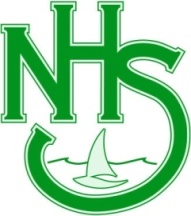 Outcomes: Objective 1: Students:develop knowledge and understanding of the features and characteristics of places and environments across a range of scalesdevelop knowledge and understanding of interactions between people, places and environmentsGE5 - 1 explains the diverse features and characteristics of a range of places and environments GE5 - 2 explains processes and influences that form and transform places and environments GE5 - 3 analyses the effect of interactions and connections between people, places and environmentGE5 - 4 accounts for perspectives of people and organisations on a range of geographical issues GE5 - 5 assesses management strategies for places and environments for their sustainabilityGE5 - 6 analyses differences in human wellbeing and ways to improve human wellbeing  Objective 2: Students:• apply geographical tools for geographical inquiry•develop skills to acquire, process and communicate geographical informationGE5 - 7 acquires and processes geographical information by selecting and using appropriate and relevant geographical tools for inquiryGE5 - 8 communicates geographical information to a range of audiences using a variety of strategiesCourse Outline: Stage 5 Topics:1. Sustainable Biomes2. Changing PlacesTask 1 Sustainable BiomesPalm Oil ProductionTerm 3Week 6Task 2Exam:Sustainable BiomesTerm 3Week 10Task 3Changing PlacesResearchTerm 4Week 3Task 4Class StudyTerm 4Week 6OutcomesGE5-1,  GE5-3, GE5-8GE5-2, GE5-5,  GE5-4, GE5-6, GE5-7ObjectivesWeighting160%30%30%240%30%10%Total100%30%30%30%10%